الفصل السادسقائمة عرض الشرائح slide show و قائمة العرض view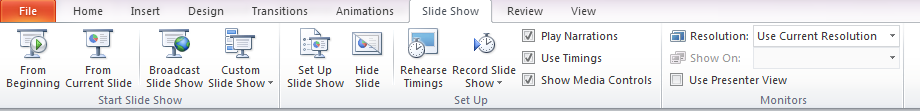 مجموعة تبويب (_بدء عرض الشرائح start slide show) :-مجموعة تبويب اعداد Set UP :- مجموعة تبويب اجهزة العرض Monitors:- قائمة العرض view :-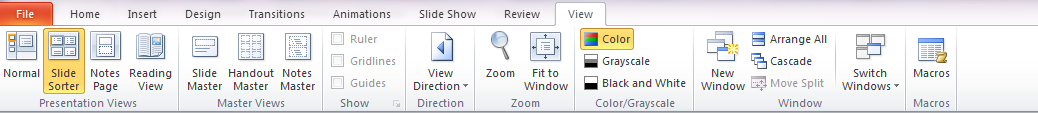 مجموعة تبويب  طرق عرض العروض التقديميةPresentation Views  :-مجموعة تبويب طرق العرض الرئيسية Master view:-مجموعة تبويب  اظهارshow و الاتجاهDirection  والحجمZoom  :-تالايعاز ( الايقونة )1From Begining :- من البداية .2Form Current slide :- من الشريحة الحالية .3Broadcast slide show :- بث عرض الشرئح4Custom slide show :- عرض شرائح مخصصة .تالايعاز ( الايقونة )1Set up slide show  :- اعداد عرض الشرائح .2Hide slide :- اخفاء الشريحة .3Rehearse Timings :- اوقات التمرين .4Record slide show :- تسجيل عرض الشرائح 5Play Narrations :- تشغيل السرد .6Use timings :- استخدام مواعيد 7Show media controls :- أظهار عناصر التحكم في الوسائط .تالايعاز ( الايقونة )1Resolution :- الدقة .2Show on :- اظهار في .3Use presenter view :- استخدام طريقة عرض مقدم العرض تالايعاز ( الايقونة )1Normal :- عادي .2Slide sorter :- فارز الشرائح .3Notes page :- صفحة الملاحظات .4Reading view :- طريقة عرض القراءة .تالايعاز ( الايقونة )1Slide Master :- الشريحة الرئيسية .2Handout Master :- المنشورات الرئيسية .3Notes Master :- الملاحظات الرئيسية .تالايعاز ( الايقونة )1Ruler  مسطرة .2Gridlines :- خطوط الشبكة .3Guides :- خطوط الارشاد .4View Direction : اتجاه طرق العرض .5Zoom :-تكبير وتصغير .6Fit to Window :- احتواء النافذة .